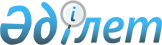 "Хромтау ауданының 2016-2018 жылдарға арналған бюджетін бекіту туралы" аудандық мәслихаттың 2015 жылғы 23 желтоқсандағы № 313 шешіміне өзгерістер мен толықтырулар енгізу туралы
					
			Мерзімі біткен
			
			
		
					Ақтөбе облысы Хромтау аудандық мәслихатының 2016 жылғы 29 тамыздағы № 49 шешімі. Ақтөбе облысының Әділет департаментінде 2016 жылғы 13 қыркүйекте № 5065 болып тіркелді. 2017 жылдың 1 қаңтарына дейін қолданыста болды      Қазақстан Республикасының 2001 жылғы 23 қаңтардағы "Қазақстан Республикасындағы жергілікті мемлекеттік басқару және өзін-өзі басқару туралы" Заңының 6 бабына және Қазақстан Республикасының 2008 жылғы 4 желтоқсандағы Бюджеттік Кодексінің 9, 106 баптарына сәйкес, Хромтау аудандық мәслихаты ШЕШІМ ҚАБЫЛДАДЫ:

      1. Аудандық мәслихаттың 2015 жылғы 23 желтоқсандағы № 313 "Хромтау ауданының 2016-2018 жылдарға арналған бюджетін бекіту туралы" (нормативтік құқықтық актілерді мемлекеттік тіркеу тізілімінде № 4678 болып тіркелген, 2016 жылдың 21 қаңтарында аудандық "Хромтау" газетінде жарияланған) шешіміне келесідей өзгерістер мен толықтырулар енгізілсін:

      1) 1 тармақта:

      1) тармақшасында:

      кірістер 

      "5 309 625,4" сандары "5 627 052,8" сандарымен ауыстырылсын;

      оның ішінде:

      трансферттер түсімдері бойынша 

      "1 282 625,4" сандары "1 600 052,8" сандарымен ауыстырылсын;

      2) тармақшасында:

      шығындар 

      "5 324 833,7" сандары "5 642 261,1" сандарымен ауыстырылсын.

      2) 8 тармақта:

      үшінші абзацта:

      "616 633" сандары "671 265,4" сандарымен ауыстырылсын.

      3) 9 тармақта:

      төртінші абзацта:

      "10 020" сандары "6 821" сандарымен ауыстырылсын;

      оныншы абзацта: 

      "14 188,0" сандары "9 512,8" сандарымен ауыстырылсын; 

      9 тармақ келесідей мазмұндағы абзацтармен толықтырылсын:

      "Жұмыспен қамту 2020 жол картасы" бойынша қалаларды және ауылдық елді мекендерді дамыту шеңберінде объектілерді жөндеуге, оның ішінде: білім саласы бойынша – 2 445 мың теңге, мәдениет саласы бойынша – 1 143 мың теңге; тұрғын үй-коммуналдық шаруашылығы, жолаушылар көлігі және автомобиль жолдарына – 5 531 мың теңге;

      аудан ауқымындағы төтенше жағдайлардың алдын алу және оларды жоюға – 2 000 мың теңге;

      жазғы еңбек кезеңінде жұмыспен қамтуды қамтамасыз етуге – 15 749,6 мың теңге; 

      Хромтау қаласындағы "22 квартал" мөлтек ауданында сумен жабдықтау желілерінің құрылысына – 284 001 мың теңге.

      4) Көрсетілген шешімдегі 1 қосымша осы шешімнің қосымшасына сәйкес жаңа редакцияда жазылсын. 

      2. Осы шешім 2016 жылдың 1 қаңтарынан бастап қолданысқа енгізілсін.

 Хромтау ауданының 2016 жылға арналған бюджеті
					© 2012. Қазақстан Республикасы Әділет министрлігінің «Қазақстан Республикасының Заңнама және құқықтық ақпарат институты» ШЖҚ РМК
				
      Аудандық мәслихаттың

 Аудандық мәслихаттың

      сессия төрағасы

хатшысы

      Р.Исаев

Д.Молдашев
Аудандық мәслихаттың2016 жылғы 29 тамыздағы№ 49 шешімінеқосымшаАудандық мәслихаттың2015 жылғы 23 желтоқсандағы№ 313 шешіміне1 қосымшаСанаты

Санаты

Санаты

Санаты

сомасы (мың теңге)

сыныбы

сыныбы

сыныбы

сомасы (мың теңге)

ішкі сыныбы

ішкі сыныбы

сомасы (мың теңге)

атауы

сомасы (мың теңге)

1

2

3

4

5

I. Кірістер

5 627 052,8

1

Салықтық түсiмдер

3 055 363

01

Табыс салығы

1 018 983

2

Жеке табыс салығы

1 018 983

Төлем көзінен салық салынатын табыстардан ұсталатын жеке табыс салығы

975 270

Төлем көзінен салық салынбайтын табыстардан ұсталатын жеке табыс салығы

42 289

Төлем көзінен салық салынатын шетелдік азаматтар табыстарынан ұсталатын жеке табыс салығы

1 424

03

Әлеуметтік салық

774 847

1

Әлеуметтік салық

774 847

Әлеуметтік салық

774 847

04

Меншікке салынатын салықтар

1 212 555

1

Мүлікке салынатын салықтар

1 127 903

Заңды тұлғалар мен жеке кәсіпкерлердің мүлкіне салынатын салық

1 124 094

Жеке тұлғалардың мүлкіне салынатын салық 

3 809

3

Жер салығы

18 635

Елді мекендердің жерлеріне жеке тұлғалардан алынатын жер салығы

1 403

Елді мекендердің жерлеріне жеке тұлғалардан алынатын жер салығын қоспағанда, жер салығы

17 232

4

Көлік құралдарына салынатын салық

63 617

Заңды тұлғалардан көлік құралдарына салынатын салық

16 609

Жеке тұлғалардың көлік құралдарына салынатын салық

47 008

5

Бірыңғай жер салығы

2 400

Бірыңғай жер салығы

2 400

05

Тауарларға, жұмыстарға және қызметтерге салынатын ішкі салықтар

38 995

2

Акциздер

5 454

Қазақстан Республикасының аумағында өндірілген бензин (авиациялықты қоспағанда) және дизель отыны 

5 454

3

Табиғи және басқа да ресурстарды пайдаланғаны үшін түсетін түсімдер

11 798

Жер учаскелерін пайдаланғаны үшін төлем

11 798

4

Кәсіпкерлік және кәсіби қызметті жүзеге асырғаны үшін алынатын алымдар

20 920

Жекелеген қызмет түрлерімен айналысу құқығы үшін алынатын лицензиялық алым

14 000

Жергілікті бюджетке төленетін тіркелгені үшін алым

6 920

5

Тіркелген салық

823

08

1

Мемлекеттік баж

9 983

Жергілікті бюджетке төленетін мемлекеттік баж

9 983

2

Салықтық емес түсiмдер

950 256

01

Мемлекеттік меншіктен түсетін кірістер

9 075

5

Мемлекет меншігіндегі мүлікті жалға беруден түсетін кірістер

9 075

Аудандық маңызы бар қала, ауыл, кент, ауылдық округ әкімдерінің басқаруындағы мемлекеттік мүлікті жалға беруден түсетін кірістерді қоспағанда ауданның (облыстық маңызы бар қаланың) коммуналдық меншігіндегі тұрғын үй қорынан үйлердi жалға беруден түсетін кірістер

9 075

06

Басқа да салықтық емес түсімдер

941 181

 1

Басқа да салықтық емес түсімдер

941 181

Жергілікті бюджетке түсетін салықтық емес басқа да түсімдер

941 181

3

Негізгі капиталды сатудан түсетін түсімдер

21 381

01

Мемлекеттік мекемелерге бекітілген мемлекеттік мүлікті сату

1 567

1

Мемлекеттік мекемелерге бекітілген мемлекеттік мүлікті сату

1 567

Жергілікті бюджеттен қаржыландырылатын мемлекеттік мекемелерге бекітілген мүлікті сатудан түсетін түсімдер

1 567

03

Жерді және материалдық емес активтерді сату

19 814

1

Жерді сату

19 814

Жер учаскелерін сатудан түсетін түсімдер

19 814

4

Трансферттердің түсімдері

 1 600 052,8 

02

Мемлекеттiк басқарудың жоғары тұрған органдарынан түсетін трансферттер

 1 600 052,8 

2

Облыстық бюджеттен түсетін трансферттер

 1 600 052,8 

Ағымдағы нысаналы трансферттер

 1 146 827 

Нысаналы даму трансферттері

453 225,8

функц. топ

функц. топ

функц. топ

функц. топ

функц. топ

сомасы (мың теңге)

кіші функция

кіші функция

кіші функция

кіші функция

сомасы (мың теңге)

әкімші

әкімші

әкімші

сомасы (мың теңге)

бағдарлама

бағдарлама

сомасы (мың теңге)

атауы

сомасы (мың теңге)

1

2

3

4

5

6

II. Шығындар

5 642 261,1

1

Жалпы сипаттағы мемлекеттiк қызметтер

316 877

01

Мемлекеттiк басқарудың жалпы функцияларын орындайтын өкiлдi, атқарушы және басқа органдар

268 862

112

Аудан (облыстық маңызы бар қала) мәслихатының аппараты

15 337

001

Аудан (облыстық маңызы бар қала) мәслихатының қызметін қамтамасыз ету жөніндегі қызметтер

15 337

122

Аудан (облыстық маңызы бар қала) әкімінің аппараты

72 627

001

Аудан (облыстық маңызы бар қала) әкімінің қызметін қамтамасыз ету жөніндегі қызметтер

68 627

003

Мемлекеттік органның күрделі шығыстары

4 000

123

Қаладағы аудан, аудандық маңызы бар қала, кент, ауыл, ауылдық округ әкімінің аппараты

180 898

001

Қаладағы аудан, аудандық маңызы бар қала, кент, ауыл, ауылдық округ әкімінің қызметін қамтамасыз ету жөніндегі қызметтер

178 298

022

Мемлекеттік органның күрделі шығыстары

2 600

02

Қаржылық қызмет

25 125

452

Ауданның (облыстық маңызы бар қаланың) қаржы бөлімі

25 125

001

Ауданның (облыстық маңызы бар қаланың) бюджетін орындау және коммуналдық меншігін басқару саласындағы мемлекеттік саясатты іске асыру жөніндегі қызметтер 

20 782

003

Салық салу мақсатында мүлікті бағалауды жүргізу

1 400

010

Жекешелендіру, коммуналдық меншікті басқару, жекешелендіруден кейінгі қызмет және осыған байланысты дауларды реттеу 

2 943

05

Жоспарлау және статистикалық қызмет

12 828

453

Ауданның (облыстық маңызы бар қаланың) экономика және бюджеттік жоспарлау бөлімі

12 828

001

Экономикалық саясатты, мемлекеттік жоспарлау жүйесін қалыптастыру және дамыту саласындағы мемлекеттік саясатты іске асыру жөніндегі қызметтер

12 828

001

Экономикалық саясатты, мемлекеттік жоспарлау жүйесін қалыптастыру және дамыту саласындағы мемлекеттік саясатты іске асыру жөніндегі қызметтер

12 828

09

Жалпы сипаттағы өзге де мемлекеттiк қызметтер

10 062

458

Ауданның (облыстық маңызы бар қаланың) тұрғын үй-коммуналдық шаруашылығы, жолаушылар көлігі және автомобиль жолдары бөлімі

10 062

001

Жергілікті деңгейде тұрғын үй-коммуналдық шаруашылығы, жолаушылар көлігі және автомобиль жолдары саласындағы мемлекеттік саясатты іске асыру жөніндегі қызметтер

6 562

013

Мемлекеттік органның күрделі шығыстары

3 500

2

Қорғаныс

6 221

1

Әскери мұқтаждар

1 419

122

Аудан (облыстық маңызы бар қала) әкімінің аппараты

1 419

005

Жалпыға бірдей әскери міндетті атқару шеңберіндегі іс-шаралар

1 419

02

Төтенше жағдайлар жөнiндегi жұмыстарды ұйымдастыру

4 802

122

Аудан (облыстық маңызы бар қала) әкімінің аппараты

4 802

006

Аудан (облыстық маңызы бар қала) ауқымындағы төтенше жағдайлардың алдын алу және оларды жою

3 401

007 

Аудандық (қалалық) ауқымдағы дала өрттерінің, сондай-ақ мемлекеттік өртке қарсы қызмет органдары құрылмаған елдi мекендерде өрттердің алдын алу және оларды сөндіру жөніндегі іс-шаралар

1 401

4

Бiлiм беру

2 784 667,5

01

Мектепке дейiнгi тәрбие және оқыту

453 646

464

Ауданның (облыстық маңызы бар қаланың) білім бөлімі

453 646

009

Мектепке дейінгі тәрбие мен оқыту ұйымдарының қызметін қамтамасыз ету

219 294

040

Мектепке дейінгі білім беру ұйымдарында мемлекеттік білім беру тапсырысын іске асыруға

234 352

02

Бастауыш, негізгі орта және жалпы орта білім беру

2 240 760,6

464

Ауданның (облыстық маңызы бар қаланың) білім бөлімі

2 201 025,6

003

Жалпы білім беру

2 145 723,6

006

Балаларға қосымша білім беру 

55 302

465

Ауданның (облыстық маңызы бар қаланың) дене шынықтыру және спорт бөлімі

39 735

017

Балалар мен жасөспірімдерге спорт бойынша қосымша білім беру

39 735

09

Бiлiм беру саласындағы өзге де қызметтер

90 260,9

464

Ауданның (облыстық маңызы бар қаланың) білім бөлімі

90 260,9

001

Жергілікті деңгейде білім беру саласындағы мемлекеттік саясатты іске асыру жөніндегі қызметтер

10 244

004

Ауданның (облыстық маңызы бар қаланың) мемлекеттік білім беру мекемелерінде білім беру жүйесін ақпараттандыру

6 349

005

Ауданның (облыстық маңызы бар қаланың) мемлекеттік білім беру мекемелер үшін оқулықтар мен оқу-әдiстемелiк кешендерді сатып алу және жеткізу

31 706,8

007

Аудандық (қалалық) ауқымдағы мектеп олимпиадаларын және мектептен тыс іс-шараларды өткiзу

225

015

Жетім баланы (жетім балаларды) және ата-аналарының қамқорынсыз қалған баланы (балаларды) күтіп-ұстауға қамқоршыларға (қорғаншыларға) ай сайынға ақшалай қаражат төлемі

20 416

029

Балалар мен жасөспірімдердің психикалық денсаулығын зерттеу және халыққа психологиялық-медициналық-педагогикалық консультациялық көмек көрсету

8 861

067

Ведомстволық бағыныстағы мемлекеттік мекемелерінің және ұйымдарының күрделі шығыстары

12 459,1

6

Әлеуметтiк көмек және әлеуметтiк қамсыздандыру

175 166,6

01

Әлеуметтік қамсыздандыру

6 871

451

Ауданның (облыстық маңызы бар қаланың) жұмыспен қамту және әлеуметтік бағдарламалар бөлімі

6 871

005

Мемлекеттік атаулы әлеуметтік көмек

302

016

18 жасқа дейінгі балаларға мемлекеттік жәрдемақылар

6 569

02

Әлеуметтiк көмек

147 097,6

123

Қаладағы аудан, аудандық маңызы бар қала, кент, ауыл, ауылдық округ әкімінің аппараты

17 628

003

Мұқтаж азаматтарға үйінде әлеуметтік көмек көрсету

17 628

451

Ауданның (облыстық маңызы бар қаланың) жұмыспен қамту және әлеуметтік бағдарламалар бөлімі

129 469,6

002

Жұмыспен қамту бағдарламасы

33 371,6

004

Ауылдық жерлерде тұратын денсаулық сақтау, білім беру, әлеуметтік қамтамасыз ету, мәдениет, спорт және ветеринар мамандарына отын сатып алуға Қазақстан Республикасының заңнамасына сәйкес әлеуметтік көмек көрсету

8 395

006

Тұрғын үйге көмек көрсету

1 353

007

Жергілікті өкілетті органдардың шешімі бойынша мұқтаж азаматтардың жекелеген топтарына әлеуметтік көмек

70 122

017

Мүгедектерді оңалту жеке бағдарламасына сәйкес, мұқтаж мүгедектерді міндетті гигиеналық құралдармен және ымдау тілі мамандарының қызмет көрсетуін, жеке көмекшілермен қамтамасыз ету 

15 628

023

Жұмыспен қамту орталықтарының қызметін қамтамасыз ету

600

09

Әлеуметтік көмек және әлеуметтік қамтамасыз ету салаларындағы өзге де қызметтер

21 198

451

Ауданның (облыстық маңызы бар қаланың) жұмыспен қамту және әлеуметтік бағдарламалар бөлімі

21 198

001

Жергілікті деңгейде халық үшін әлеуметтік бағдарламаларды жұмыспен қамтуды қамтамасыз етуді іске асыру саласындағы мемлекеттік саясатты іске асыру жөніндегі қызметтер 

17 467

011

Жәрдемақыларды және басқа да әлеуметтік төлемдерді есептеу, төлеу мен жеткізу бойынша қызметтерге ақы төлеу

231

021

Мемлекеттік органның күрделі шығыстары

3 500

7

Тұрғын үй - коммуналдық шаруашылық

487 455,8

01

Тұрғын үй шаруашылығы

476 443

455

Ауданның (облыстық маңызы бар қаланың) мәдениет және тілдерді дамыту бөлімі

1 143

024

Жұмыспен қамту 2020 жол картасы бойынша қалаларды және ауылдық елді мекендерді дамыту шеңберінде объектілерді жөндеу

1 143

458

Ауданның (облыстық маңызы бар қаланың) тұрғын үй-коммуналдық шаруашылығы, жолаушылар көлігі және автомобиль жолдары бөлімі

8 175

004

Азаматтардың жекелеген санаттарын тұрғын үймен қамтамасыз ету

1 400

031

Кондоминиум объектісіне техникалық паспорттар дайындау

1 244

041

Жұмыспен қамту 2020 жол картасы бойынша қалаларды және ауылдық елді мекендерді дамыту шеңберінде объектілерді жөндеу және абаттандыру

5 531

464

Ауданның (облыстық маңызы бар қаланың) білім бөлімі

14 068

026

Жұмыспен қамту 2020 жол картасы бойынша қалаларды және ауылдық елді мекендерді дамыту шеңберінде объектілерді жөндеу

14 068

466

Ауданның (облыстық маңызы бар қаланың) сәулет, қала құрылысы және құрылыс бөлімі

453 057

004

Инженерлік-коммуникациялық инфрақұрылымды жобалау, дамыту және (немесе) жайластыру

443 713

074

Жұмыспен қамту 2020 жол картасының екінші бағыты шеңберінде жетіспейтін инженерлік-коммуникациялық инфрақұрылымды дамыту және/немесе салу

9 344

02

Коммуналдық шаруашылық

11 012,8

458

Ауданның (облыстық маңызы бар қаланың) тұрғын үй-коммуналдық шаруашылығы, жолаушылар көлігі және автомобиль жолдары бөлімі

11 012,8

028

Коммуналдық шаруашылығын дамыту

1 500

058

Елді мекендердегі сумен жабдықтау және су бұру жүйелерін дамыту

9 512,8

8

Мәдениет, спорт, туризм және ақпараттық кеңістiк

134 396

01

Мәдениет саласындағы қызмет

72 097

455

Ауданның (облыстық маңызы бар қаланың) мәдениет және тілдерді дамыту бөлімі

72 097

003

Мәдени-демалыс жұмысын қолдау

72 097

02

Спорт

10 452

465

Ауданның (облыстық маңызы бар қаланың) дене шынықтыру және спорт бөлімі 

10 452

001

Жергілікті деңгейде дене шынықтыру және спорт саласындағы мемлекеттік саясатты іске асыру жөніндегі қызметтер

4 645

006

Аудандық (облыстық маңызы бар қалалық) деңгейде спорттық жарыстар өткiзу

2 225

007

Әртүрлi спорт түрлерi бойынша аудан (облыстық маңызы бар қала) құрама командаларының мүшелерiн дайындау және олардың облыстық спорт жарыстарына қатысуы

1 925

032

Ведомстволық бағыныстағы мемлекеттік мекемелерінің және ұйымдарының күрделі шығыстары

1 657

03

Ақпараттық кеңiстiк

31 394

455

Ауданның (облыстық маңызы бар қаланың) мәдениет және тілдерді дамыту бөлімі

25 749

006

Аудандық (қалалық) кітапханалардың жұмыс істеуі

25 749

456

Ауданның (облыстық маңызы бар қаланың) ішкі саясат бөлімі

5 645

002

Мемлекеттік ақпараттық саясат жүргізу жөніндегі қызметтер

5 645

09

Мәдениет, спорт, туризм және ақпараттық кеңістікті ұйымдастыру жөніндегі өзге де қызметтер

20 453

455

Ауданның (облыстық маңызы бар қаланың) мәдениет және тілдерді дамыту бөлімі

9 685

001

Жергілікті деңгейде тілдерді және мәдениетті дамыту саласындағы мемлекеттік саясатты іске асыру жөніндегі қызметтер

9 685

456

Ауданның (облыстық маңызы бар қаланың) ішкі саясат бөлімі

10 768

001

Жергілікті деңгейде ақпарат, мемлекеттілікті нығайту және азаматтардың әлеуметтік сенімділігін қалыптастыру саласында мемлекеттік саясатты іске асыру жөніндегі қызметтер 

6 383

003

Жастар саясаты саласында іс-шараларды іске асыру

4 385

10

Ауыл, су, орман, балық шаруашылығы, ерекше қорғалатын табиғи аумақтар, қоршаған ортаны және жануарлар дүниесін қорғау, жер қатынастары

94 124

01

Ауыл шаруашылығы

39 163

453

Ауданның (облыстық маңызы бар қаланың) экономика және бюджеттік жоспарлау бөлімі

4 117

099

Мамандардың әлеуметтік көмек көрсетуі жөніндегі шараларды іске асыру

4 117

474

Ауданның (облыстық маңызы бар қаланың) ауыл шаруашылығы және ветеринария бөлімі

35 046

001

Жергілікті деңгейде ауыл шаруашылығы және ветеринария саласындағы мемлекеттік саясатты іске асыру жөніндегі қызметтер 

21 734

007

Қаңғыбас иттер мен мысықтарды аулауды және жоюды ұйымдастыру

1 500

008

Алып қойылатын және жойылатын ауру жануарлардың, жануарлардан алынатын өнімдер мен шикізаттың құнын иелеріне өтеу

4 812

012

Ауыл шаруашылығы жануарларын сәйкестендіру жөніндегі іс-шараларды өткізу

7 000

06

Жер қатынастары

11 983

463

Ауданның (облыстық маңызы бар қаланың) жер қатынастары бөлімі

11 983

001

Аудан (облыстық маңызы бар қала) аумағында жер қатынастарын реттеу саласындағы мемлекеттік саясатты іске асыру жөніндегі қызметтер

10 483

006

Аудандардың, облыстық маңызы бар, аудандық маңызы бар қалалардың, кенттердiң, ауылдардың, ауылдық округтердiң шекарасын белгiлеу кезiнде жүргiзiлетiн жерге орналастыру

1 500

09

Ауыл, су, орман, балық шаруашылығы және қоршаған ортаны қорғау мен жер қатынастары саласындағы өзге де қызметтер

42 978

474

Ауданның (облыстық маңызы бар қаланың) ауыл шаруашылығы және ветеринария бөлімі

42 978

013

Эпизоотияға қарсы іс-шаралар жүргізу

42 978

11

Өнеркәсіп, сәулет, қала құрылысы және құрылыс қызметі

22 518

02

Сәулет, қала құрылысы және құрылыс қызметі 

22 518

466

Ауданның (облыстық маңызы бар қаланың) сәулет, қала құрылысы және құрылыс бөлімі

22 518

001

Құрылыс, облыс қалаларының, аудандарының және елді мекендерінің сәулеттік бейнесін жақсарту саласындағы мемлекеттік саясатты іске асыру және ауданның (облыстық маңызы бар қаланың) аумағын оңтайла және тиімді қала құрылыстық игеруді қамтамасыз ету жөніндегі қызметтер 

11 104

013

Аудан аумағында қала құрылысын дамытудың кешенді схемаларын, аудандық (облыстық) маңызы бар қалалардың, кенттердің және өзге де ауылдық елді мекендердің бас жоспарларын әзірлеу

11 414

12

Көлiк және коммуникация

16 143

01

Автомобиль көлiгi

16 143

458

Ауданның (облыстық маңызы бар қаланың) тұрғын үй- коммуналдық шаруашылығы, жолаушылар көлігі және автомобиль жолдары бөлімі

16 143

023

Автомобиль жолдарының жұмыс істеуін қамтамасыз ету

16 143

13

Басқалар

112 946

03

Кәсіпкерлік қызметті қолдау және бәсекелестікті қорғау

6 808

469

Ауданның (облыстық маңызы бар қаланың) кәсіпкерлік бөлімі

6 808

001

Жергілікті деңгейде кәсіпкерлікті дамыту саласындағы мемлекеттік саясатты іске асыру жөніндегі қызметтер

6 458

003

Кәсіпкерлік қызметті қолдау

200

004

Мемлекеттік органның күрделі шығыстары

150

09

Басқалар

106 138

123

Қаладағы аудан, аудандық маңызы бар қала, кент, ауыл, ауылдық округ әкімінің аппараты

3 295

040

"2020 жылға дейінгі Өңірлерді дамыту" Бағдарламасы шеңберінде өңірлерді экономикалық дамытуға жәрдемдесу бойынша шараларды іске асыру

3 295

452

Ауданның (облыстық маңызы бар қаланың) қаржы бөлімі

5 202

012

Ауданның (облыстық маңызы бар қаланың) жергілікті атқарушы органының резерві

5 202

455

Ауданның (облыстық маңызы бар қаланың) мәдениет және тілдерді дамыту бөлімі

1 412

040

"2020 жылға дейінгі Өңірлерді дамыту" Бағдарламасы шеңберінде өңірлерді экономикалық дамытуға жәрдемдесу бойынша шараларды іске асыру

1 412

458

Ауданның (облыстық маңызы бар қаланың) тұрғын үй-коммуналдық шаруашылығы, жолаушылар көлігі және автомобиль жолдары бөлімі

86 040

044

Моноқалаларды ағымдағы жайластыру 

86 040

464

Ауданның (облыстық маңызы бар қаланың) білім бөлімі

10 189

041

"2020 жылға дейінгі Өңірлерді дамыту" Бағдарламасы шеңберінде өңірлерді экономикалық дамытуға жәрдемдесу бойынша шараларды іске асыру

10 189

15

Трансферттер

1 491 746,2

01

Трансферттер

1 491 746,2

452

Ауданның (облыстық маңызы бар қаланың) қаржы бөлімі

1 491 746,2

006

Нысаналы пайдаланылмаған (толық пайдаланылмаған) трансферттерді қайтару

277,6

007

Бюджеттік алып қоюлар

1 426 152

016

Нысаналы мақсатқа сай пайдаланылмаған нысаналы трансферттерді қайтару

3 171,6

051

Жергілікті өзін-өзі басқару органдарына берілетін трансферттер

62 145

III. Таза бюджеттік кредит беру

-197 091

Бюджеттік кредиттер

12 726

10

Ауыл, су, орман, балық шаруашылығы, ерекше қорғалатын табиғи аумақтар, қоршаған ортаны және жануарлар дүниесін қорғау, жер қатынастары

12 726

01

Ауыл шаруашылығы

12 726

453

Ауданның (облыстық маңызы бар қаланың) экономика және бюджеттік жоспарлау бөлімі

12 726

006

Мамандарды әлеуметтік қолдау шараларын іске асыру үшін бюджеттік кредиттер

12 726

Санаты

Санаты

Санаты

Санаты

сомасы (мың теңге)

сыныбы

сыныбы

сыныбы

сомасы (мың теңге)

ішкі сыныбы

ішкі сыныбы

сомасы (мың теңге)

атауы

сомасы (мың теңге)

1

2

3

4

5

5

Бюджеттік кредиттерді өтеу

209 817

01

Бюджеттік кредиттерді өтеу

209 817

1

Мемлекеттік бюджеттен берілген бюджеттік кредиттерді өтеу

209 817

функц. топ

функц. топ

функц. топ

функц. топ

функц. топ

сомасы (мың теңге)

кіші функция

кіші функция

кіші функция

кіші функция

сомасы (мың теңге)

әкімші

әкімші

әкімші

сомасы (мың теңге)

бағдарлама

бағдарлама

сомасы (мың теңге)

атауы

сомасы (мың теңге)

1

2

3

4

5

6

13

IV. Қаржы активтерімен жасалатын операциялар бойынша сальдо

0,0

Қаржы активтерін сатып алу

0,0

9

Басқалар

0,0

Басқалар

0,0

458

Ауданның (облыстық маңызы бар қаланың) тұрғын үй коммуналдық шаруашылығы, жолаушылар көлігі және автомобиль жолдары бөлімі

0,0

065

Заңды тұлғалардың жарғылық капиталын қалыптастыру немесе ұлғайту

0,0

V. Бюджет тапшылығы (профицит)

181 882,7

VI. Бюджет тапшылығын (профицитті пайдалану) қаржыландыру

-181 882,7

Санаты

Санаты

Санаты

Санаты

сомасы (мың теңге)

сыныбы

сыныбы

сыныбы

сомасы (мың теңге)

ішкі сыныбы

ішкі сыныбы

сомасы (мың теңге)

атауы

сомасы (мың теңге)

1

2

3

4

5

7

Қарыздар түсімі

12 726

01

Мемлекеттік ішкі қарыздар

12 726

2

Қарыз алу келісім-шарттары

12 726

функц. топ

функц. топ

функц. топ

функц. топ

функц. топ

сомасы (мың теңге)

кіші функция

кіші функция

кіші функция

кіші функция

сомасы (мың теңге)

әкімші

әкімші

әкімші

сомасы (мың теңге)

бағдарлама

бағдарлама

сомасы (мың теңге)

атауы

сомасы (мың теңге)

1

2

3

4

5

6

16

Қарыздарды өтеу

209 817

1

Қарыздарды өтеу

209 817

452

Ауданның (облыстық маңызы бар қаланың) қаржы бөлімі

209 817

008

Жергілікті атқарушы органның жоғары тұрған бюджет алдындағы борышын өтеу

209 817

Санаты

Санаты

Санаты

Санаты

сомасы (мың теңге)

сыныбы

сыныбы

сыныбы

сомасы (мың теңге)

ішкі сыныбы

ішкі сыныбы

сомасы (мың теңге)

атауы

сомасы (мың теңге)

1

2

3

4

5

8

Бюджет қаражаттарының пайдаланылатын қалдықтары

15 208,3

01

Бюджет қаражаты қалдықтары

15 208,3

1

Бюджет қаражатының бос қалдықтары

15 208,3

